Тема поста: Получение и замена водительского удостоверения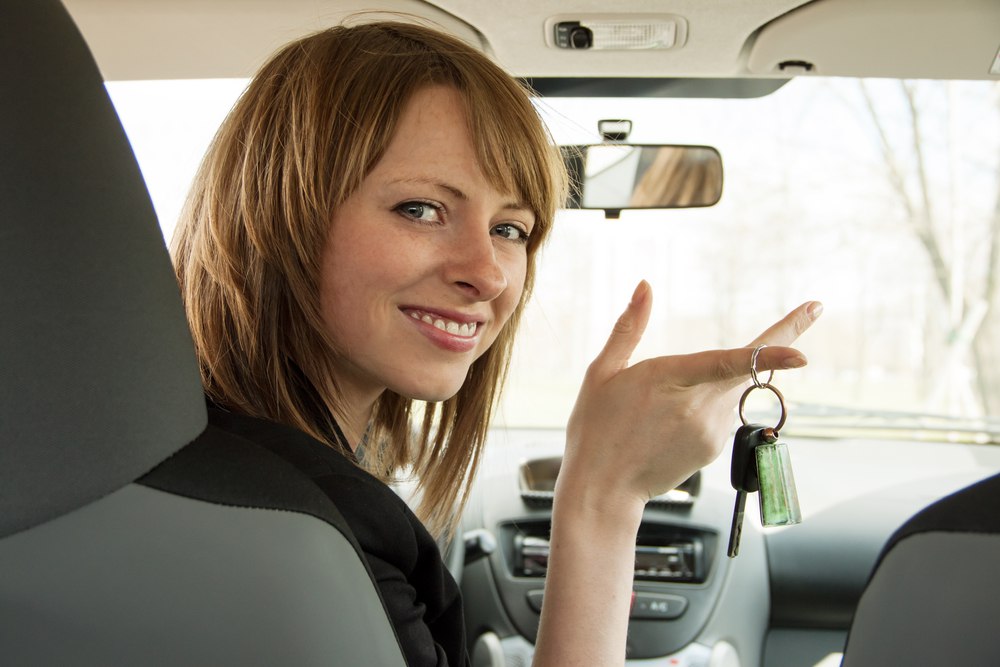 Facebook / ВК#порталГосуслугПолучить или заменить водительское удостоверение проще с помощью портала госуслуг: https://goo.gl/O2cXu7; https://goo.gl/laJzOg.Нужно пройти три шага:Заполните электронное заявление, выберите адрес отделения ГИБДД, время и день посещения. Оплатите госпошлину в любом банке. Через день получите электронное письмо с приглашением — приходите с оригиналами документов за водительским удостоверением. Вам понадобятся документы:паспорт или другое удостоверение личности;медсправка формы N 083/У-89.Если получаете водительское удостоверение впервые, понадобится сертификат с места обучения.Если это не первые ваши права, приготовьте справку о выдаче прошлого водительского удостоверения.Если вы подаете на права не по тому адресу, который указан в паспорте, понадобится документ, подтверждающий регистрацию по месту жительства или пребывания.Госпошлина за пластиковое удостоверение — 2000 р., за бумажное — 500 р.Чтобы получить услугу, нужен подтвержденный статус на портале (FB - https://goo.gl/hjiiW7; ВК - https://goo.gl/u42rzH)Подать заявление можно и в самом ГИБДД — заполнить от руки и отдать инспектору.Twitter #порталГосуслуг Получить или заменить водительское удостоверение проще с помощью портала госуслуг: https://goo.gl/n6kuf1ЖЖПолучить или заменить водительское удостоверение проще с помощью портала госуслуг.Нужно пройти три шага:Заполните электронное заявление, выберите адрес отделения ГИБДД, время и день посещения. Оплатите госпошлину в любом банке. Через день получите электронное письмо с приглашением — приходите с оригиналами документов за водительским удостоверением. Вам понадобятся документы:паспорт или другое удостоверение личности;медсправка формы N 083/У-89.Если получаете водительское удостоверение впервые, понадобится сертификат с места обучения.Если это не первые ваши права, приготовьте справку о выдаче прошлого водительского удостоверения.Если вы подаете на права не по тому адресу, который указан в паспорте, понадобится документ, подтверждающий регистрацию по месту жительства или пребывания.Госпошлина за пластиковое удостоверение — 2000 р., за бумажное — 500 р.Чтобы получить услугу, нужен подтвержденный статус на портале.Подать заявление можно и в самом ГИБДД — заполнить от руки и отдать инспектору.